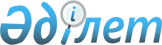 Об утверждении "Инструкции о порядке реорганизации накопительных пенсионных фондов"
					
			Утративший силу
			
			
		
					Приказ Председателя Комитета по регулированию деятельности накопительных пенсионных фондов Министерства труда и социальной защиты населения Республики Казахстан от 7 сентября 2000 года № 100-П. Зарегистрирован в Министерстве юстиции Республики Казахстан 13 октября 2000 года № 1265. Утратил силу постановлением Правления Агентства Республики Казахстан по регулированию и надзору финансового рынка и финансовых организаций от 28 августа 2009 года № 199      Сноска. Утратил силу постановлением Правления Агентства РК по регулированию и надзору финансового рынка и финансовых организаций от 28.08.2009 № 199 (порядок введения в действие см. п. 3).     Сноска. Название с изменениями - постановлением Правления Агентства Республики Казахстан по регулированию и надзору финансового рынка и финансовых организаций от 15 марта 2004 года N 70 . 

 

       В связи с изменениями и дополнениями, внесенными в Закон Z970136_ "О пенсионном обеспечении в Республике Казахстан" Законами Республики Казахстан N 328-1 Z980328_ от 22 декабря 1998 года, N 364-1 Z990364_ от 5 апреля 1999 года и N 482-1 Z990482_ от 16 ноября 1999 года, изменениями и дополнениями, внесенными в K941000_ Гражданский Кодекс Республики Казахстан (общая часть) и принятием Закона Республики Казахстан "Об акционерных обществах" N 281-1 Z980281_ от 10 июля 1998 года приказываю: 

 

      1. Признать утратившим силу "Положение о реорганизации и ликвидации негосударственных накопительных пенсионных фондов", утвержденное приказом Национального пенсионного агентства от 3 ноября 1997 года N 16-П V970422_ (государственная регистрация от 24 декабря 1997 года N 422). 

 

      2. Утвердить прилагаемую "Инструкцию о порядке реорганизации накопительных пенсионных фондов". <*> 

      Сноска. Пункт 2 с изменениями - постановлением Правления Агентства Республики Казахстан по регулированию и надзору финансового рынка и финансовых организаций от 15 марта 2004 года N 70 . 

      3. Юридическому отделу (Камали К.К.) зарегистрировать утвержденную настоящим приказом "Инструкцию о порядке реорганизации  накопительных пенсионных фондов" в Министерстве юстиции Республики Казахстан в установленном порядке. <*> 

      Сноска. Пункт 3 с изменениями - постановлением Правления Агентства Республики Казахстан по регулированию и надзору финансового рынка и финансовых организаций от 15 марта 2004 года N 70 .       Председатель   

    Утверждено                        Зарегистрировано 

Приказом Комитета по                Министерством юстиции 

регулированию деятельности        Республики Казахстан N 1265 

накопительных пенсионных             13 октября 2000 года 

фондов Министерства труда и 

социальной защиты населения 

Республики Казахстан N 100-П 

от 7 сентября 2000 года                              Инструкция 

   о порядке реорганизации накопительных пенсионных фондов <*> 

     Сноска. Название с изменениями - постановлением Правления Агентства Республики Казахстан по регулированию и надзору финансового рынка и финансовых организаций от 15 марта 2004 года N 70 . 

 

  <*> 

     Сноска. По тексту слова "Комитетом", "Комитет", "Комитета" заменены словами "уполномоченным органом", "уполномоченный орган", "уполномоченного органа" - постановлением Правления Агентства Республики Казахстан по регулированию и надзору финансового рынка и финансовых организаций от 15 марта 2004 года N 70 . 

                        1. Общие положения       1. Настоящая Инструкция разработана в соответствии с Законом Республики Казахстан Z970136_ "О пенсионном обеспечении в Республике Казахстан", другими законодательными и нормативными правовыми актами и устанавливает порядок выдачи разрешения на реорганизацию накопительного пенсионного фонда (далее - Фонд). <*> 

      Сноска. Пункт 1 с изменениями - постановлением Правления Агентства Республики Казахстан по регулированию и надзору финансового рынка и финансовых организаций от 15 марта 2004 года N 70 . 

      2. Реорганизация Фонда может быть осуществлена в форме слияния, присоединения, разделения, выделения, изменения вида Фонда из корпоративного в открытый. 

      3. (Пункт исключен - постановлением Правления Агентства Республики Казахстан по регулированию и надзору финансового рынка и финансовых организаций от 15 марта 2004 года N 70 ). 

                      2. Реорганизация Фонда 

      4. Реорганизация Фонда осуществляется по решению общего собрания его акционеров с разрешения государственного органа, осуществляющего функции и полномочия по регулированию и надзору за деятельностью накопительных пенсионных фондов, организаций, осуществляющих инвестиционное управление пенсионными активами, банков-кастодианов, страховых организаций (далее - уполномоченный орган), порядок и условия выдачи которого регламентируются настоящей Инструкцией. 

      Акционеры Фонда осуществляют процедуру принятия решения о реорганизации в соответствии с действующим законодательством и Уставом Фонда. <*> 

      Сноска. Пункт 4 с изменениями - постановлением Правления Агентства Республики Казахстан по регулированию и надзору финансового рынка и финансовых организаций от 15 марта 2004 года N 70 . 

      5. К ходатайству о выдаче разрешения на реорганизацию Фонда, подписанному лицом, уполномоченным на то общим собранием акционеров Фонда, должны быть приложены: 

      заверенное подписью первого руководителя и скрепленное печатью Фонда решение общего собрания акционеров; 

      соответствующий требованиям настоящей Инструкции проект реорганизации, утвержденный общим собранием акционеров; 

      соответствующий требованиям настоящей Инструкции и утвержденный общим собранием акционеров финансовый прогноз последствий реорганизации по собственным средствам и пенсионным активам; 

      расчетный баланс Фонда и юридических лиц, образующихся в результате реорганизации Фонда. 

      6. Решение общего собрания акционеров Фонда должно содержать причины реорганизации, ее форму, решение вопроса о пенсионных активах и собственных средствах Фонда. 

      7. Проект реорганизации должен включать в себя: 

      план мероприятий по проведению реорганизации, включая описание порядка действий в отношении пенсионных накоплений и собственных средств; 

      предполагаемые сроки завершения мероприятий, связанных с реорганизацией; 

      порядок извещения вкладчиков и получателей Фонда о его реорганизации; 

      иную информацию по усмотрению Фонда, отражающую особенности реорганизации. 

      8. Финансовый прогноз последствий реорганизации должен содержать следующие данные: 

      прогноз доходности (возврат по финансовым инструментам); 

      анализ относительных показателей на основе финансовых отчетов по собственным средствам; 

      прогноз по пенсионным накоплениям; 

      прогноз по собственным средствам. 

      9. Ходатайство о выдаче разрешения на проведение реорганизации Фонда должно быть рассмотрено уполномоченным органом в течение одного месяца с даты получения полного пакета документов. 

      10. По результатам анализа полученных документов уполномоченный орган в установленный настоящей Инструкцией срок принимает решение о выдаче разрешения на проведение реорганизации Фонда или отказе в таковом. 

      11. Отказ в выдаче разрешения на проведение реорганизации Фонда может иметь место при наличии оснований, предусмотренных статьей 44 Закона Республики Казахстан Z970136_ "О пенсионном обеспечении в Республике Казахстан". 

      12. Решение уполномоченного органа об отказе в выдаче разрешения на проведение реорганизации может быть обжаловано Фондом в установленном законодательством порядке. 

      13. Реорганизуемый Фонд в течение двух недель со дня получения разрешения уполномоченного органа на проведение реорганизации обязан проинформировать о предстоящих изменениях своих вкладчиков и получателей путем непосредственного письменного уведомления и публикации объявления не менее чем в двух республиканских газетах. 

      14. Уведомление вкладчиков и получателей должно содержать следующую информацию: 

      дата принятия решения о реорганизации Фонда общим собранием его акционеров; 

      дата и номер решения уполномоченного органа о выдаче согласия на реорганизацию Фонда; 

      сведения о причинах и форме реорганизации Фонда; 

      сведения о составе акционеров образованного в результате реорганизации Фонда (Фондов); 

      сведения о решении, принятом в отношении собственных средств реорганизуемого Фонда; 

      сведения о доходности пенсионных активов на момент получения согласия уполномоченного органа на проведение реорганизации; 

      сведения о порядке перечисления пенсионных взносов до получения вновь образованным Фондом государственной генеральной лицензии. 

      К уведомлению о реорганизации Фонда должен быть приложен бланк заявления вкладчика-получателя о переводе его пенсионных накоплений в другой Фонд (оставлении их в ранее действовавшем), который он должен заполнить и подписать, вернув в Фонд в установленный срок. 

      15. В случае неполучения реорганизуемым Фондом заявления вкладчика/получателя о переводе его пенсионных накоплений в другой Фонд в течение 30 календарных дней с момента направления ему уведомления о реорганизации, реорганизуемый Фонд самостоятельно устанавливает правопреемство в отношении пенсионных накоплений такого вкладчика/получателя, руководствуясь тем, что: 

      1) при слиянии Фондов - пенсионные накопления аккумулируются во вновь образованном Фонде в соответствии с передаточным актом, утвержденным уполномоченным органом; 

      2) при присоединении одного Фонда к другому - пенсионные накопления передаются в присоединяющий Фонд в соответствии с передаточным актом, утвержденным уполномоченным органом; 

      3) при разделении Фондов - пенсионные накопления передаются во вновь возникшие Фонды, в соответствии с передаточным актом, утвержденным уполномоченным органом; 

      4) при выделении одного Фонда из другого - пенсионные накопления остаются в Фонде, с которым вкладчиками-получателями ранее были заключены пенсионные договоры; 

      5) при изменении вида Фонда из корпоративного в открытый - пенсионные накопления аккумулируются во вновь образованном Фонде. 

      16. Государственная регистрация (перерегистрация) новых юридических лиц, образованных в результате реорганизации Фондов, производится в соответствии с действующим законодательством Республики Казахстан. 

      17. Реорганизация в форме присоединения считается завершенной с момента внесения соответствующей записи органом Министерства юстиции Республики Казахстан в государственный регистр юридических лиц. 

                            Главы 3-5. 

(Главы исключены - постановлением Правления Агентства Республики 

      Казахстан по регулированию и надзору финансового рынка и 

     финансовых организаций от 15 марта 2004 года N 70 ) 

 

 

                      6. Заключительные положения      34. Вопросы, не урегулированные настоящей Инструкцией, подлежат разрешению в соответствии с нормами действующего законодательства Республики Казахстан.      Председатель          
					© 2012. РГП на ПХВ «Институт законодательства и правовой информации Республики Казахстан» Министерства юстиции Республики Казахстан
				